Motivation for Working in Koyo-Denshi∇Basic informationPlease write on your name, address, contact, and Email.※Please write your motivation for working in Koyo-Denshi, as indicate the position title you are responding to Hardware or/and Software (1 page A4 )(For title, the font can be Arial or Helvetica, and for the font of text, it can be Century or Times)  Name: _______________________________________________________________     Address: ______________________________________________________________________     Tel: _____________________ Mobile: _________________ Email: _____________________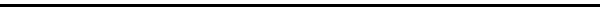 